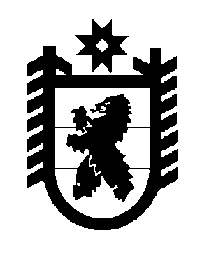 Российская Федерация Республика Карелия    ПРАВИТЕЛЬСТВО РЕСПУБЛИКИ КАРЕЛИЯРАСПОРЯЖЕНИЕот  2 декабря 2015 года № 741р-Пг. Петрозаводск 1. Внести в раздел VI  Перечня государственных учреждений Республики Карелия, подведомственных органам исполнительной власти Республики Карелия, утвержденный  распоряжением Правительства Республики Карелия от 11 октября 2006 года № 309р-П (Собрание законодательства Республики Карелия, 2006, № 10, ст. 1153; 2012, № 6,  
ст. 1200; № 8, ст. 1483, 1489, 1524; № 9, ст. 1653; № 11, ст. 2045, 2061; № 12, ст. 2276, 2363, 2367; 2013, № 2, ст. 329; № 5, ст. 861;  № 7, ст. 1286; № 8, 
ст. 1502, 1503, 1515; № 9, ст. 1653, 1680; № 10, ст. 1922; № 11, ст. 2114; № 12, ст. 2343, 2359, 2368, 2373, 2398; 2014, № 2, ст. 241; № 3, ст. 442, 460; № 6, 
ст. 1124; № 7, ст. 1311, 1328, 1329, 1330; № 8, ст. 1488; № 9, ст. 1697; № 10, ст. 1835, 1839; № 11, ст. 2098; 2015, № 1, ст. 86; № 2, ст. 295; № 3, ст. 527, 546), с изменениями, внесенными распоряжениями Правительства Республики Карелия от 17 июня 2015 года № 394р-П, от 16 июля 2015 года № 457р-П, от 30 июля 2015 года  № 479р-П, от 12 августа 2015 года 
№ 499р-П, от 17 августа 2015 года № 521р-П, от 6 октября 2015 года 
№ 614р-П), изменение, заменив слово «бюджетное» словом «казенное».2. Настоящее распоряжение вступает в силу с 1 января 2016 года.           ГлаваРеспублики  Карелия                                                              А.П. Худилайнен